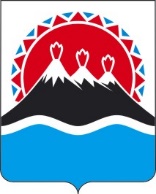 П О С Т А Н О В Л Е Н И ЕПРАВИТЕЛЬСТВАКАМЧАТСКОГО КРАЯ[Дата регистрации] № [Номер документа]г. Петропавловск-КамчатскийВ целях оптимизации рекламного пространства и организации 
единого подхода, учета и контроля за установкой и эксплуатацией 
объектов наружной рекламы на территориях муниципальных образований 
в Камчатском крае, в соответствии с частью 5 статьи 19 Федерального закона 
от 13.03.2006 № 38-ФЗ «О рекламе»ПРАВИТЕЛЬСТВО ПОСТАНОВЛЯЕТ:Утвердить предельные сроки, на которые могут заключаться 
договоры на установку и эксплуатацию рекламных конструкций, 
в зависимости от типов и видов рекламных конструкций 
и применяемых технологий демонстрации рекламы, согласно приложению 
к настоящему постановлению.Настоящее постановление вступает в силу после дня его официального опубликования.[горизонтальный штамп подписи 1]Приложение к постановлениюПравительства Камчатского краяПредельные сроки, на которые могут заключаться договоры на установку и эксплуатацию рекламных конструкций, в зависимости от типов и видов рекламных конструкций и применяемых технологий демонстраций рекламыОб установлении предельных сроков, на которые могут заключаться договоры на установку и эксплуатацию рекламных конструкций, 
в зависимости от типов и видов рекламных конструкций 
и применяемых технологий демонстрации рекламыПредседатель Правительства Камчатского краяЕ.А. Чекинот[REGDATESTAMP]№[REGNUMSTAMP]№ п/пУсловное обозначение рекламных конструкцийВиды рекламных конструкцийХарактеристики рекламных конструкцийПредельный срок, 
на который могут заключаться договоры на установку 
и эксплуатацию рекламных конструкций (лет)123451.Рекламные конструкции на объектах благоустройства инфраструктуры муниципального образования в Камчатском крае (А)Рекламные конструкции на объектах благоустройства инфраструктуры муниципального образования в Камчатском крае (А)Рекламные конструкции на объектах благоустройства инфраструктуры муниципального образования в Камчатском крае (А)Рекламные конструкции на объектах благоустройства инфраструктуры муниципального образования в Камчатском крае (А)1.1.А1Рекламные конструкции 
на остановочных павильонахРекламные конструкции малого формата, монтируемые 
на конструктивных элементах павильонов ожидания общественного транспорта51.2.А2Указатели с рекламным модулем (панель-кронштейн)Рекламные конструкции малого формата на отдельно стоящей опоре, на которых одновременно размещаются указатель наименования улицы, направления движения и рекламный модуль52.Отдельно стоящие рекламные конструкции, размещаемые на земельных участках (В)Отдельно стоящие рекламные конструкции, размещаемые на земельных участках (В)Отдельно стоящие рекламные конструкции, размещаемые на земельных участках (В)Отдельно стоящие рекламные конструкции, размещаемые на земельных участках (В)2.1.В1Сити-форматыРекламные конструкции малого формата 
с двумя информационными полями, располагаемые 
на тротуарах или на прилегающих к тротуарам газонах. 
Конструкции состоят из фундамента, каркаса, опоры 
и информационного поля52.2.В2Афишные стендыРекламные конструкции малого формата с одним 
или двумя информационными полями, предназначенные 
для размещения рекламы и информации исключительно 
о событиях общественного, культурно-развлекательного, спортивно-оздоровительного характера, располагаемые 
на тротуарах или на прилегающих к тротуарам газонах. 
Конструкции состоят из фундамента, каркаса, опоры 
и информационного поля52.3.В3ТумбыРекламные конструкции малого формата с внутренним подсветом, имеющие одну и более внешних поверхностей. 
Состоят из фундамента, каркаса и информационного поля52.4.В4Сити-борды Рекламные конструкции среднего формата с внутренним подсветом, с одним или двумя информационными полями. 
Размеры одного информационного поля не более 3 х 4 метров. Конструкции состоят из фундамента, каркаса, опоры и информационного поля72.5.В5Билборды (щиты)Рекламные конструкции среднего формата с внутренним или внешним подсветом, с одним, двумя или тремя информационными полями. Размеры одного информационного поля не более 3 х 6 метров. Конструкции состоят из фундамента, каркаса, опоры и информационного поля72.6.В6Суперборды Рекламные конструкции большого формата с внутренним или внешним подсветом, с одним, двумя или тремя информационными полями. Размеры одного информационного поля более 3 х 6 метров. Конструкции состоят из фундамента, каркаса, опоры и информационного поля102.7.В7Видеоэкран 
(светодиодный экран) Рекламные конструкции среднего формата, с одним или двумя динамичными информационными полями. Рекламные конструкции предполагают демонстрацию электронного изображения информационного поля выполненного в виде светодиодного экрана, позволяющего демонстрировать различные изображения. Размеры одного информационного поля не более 3 х 6 метров. Конструкции состоят из фундамента, каркаса, опоры и информационного поля103.Рекламные конструкции, присоединяемые к объектам недвижимости (зданиям, сооружениям) (С)Рекламные конструкции, присоединяемые к объектам недвижимости (зданиям, сооружениям) (С)Рекламные конструкции, присоединяемые к объектам недвижимости (зданиям, сооружениям) (С)Рекламные конструкции, присоединяемые к объектам недвижимости (зданиям, сооружениям) (С)3.1.С1Медиа-фасадыРекламные конструкции, размещаемые на поверхности стен зданий, строений и сооружений, состоящие из светодиодных модулей 
в гибких шлейфах на основе металлической сетки 
с интегрированными светодиодами, создающие поверхность, которая повторяет форму фасада здания, 
позволяющие демонстрировать информационные материалы, 
в том числе динамические видеоизображения103.2.С2Видеоэкран Рекламные конструкции крупногабаритного формата, размещаемые на поверхности стен зданий, строений и сооружений, или в качестве крышной установки, состоящие из элементов крепления, каркаса 
и информационного поля, выполненного в виде светодиодного экрана, позволяющего демонстрировать различные динамические видеоизображения103.3.С3Брандмауэрное панно Рекламные конструкции большого формата 
с внешним подсветом, размещаемые на торцах административных зданий, либо на торцах и на фасадах торговых центров, 
состоящие из элементов крепления к стене, каркаса 
и информационного поля. Площадь информационного поля брандмауэрного панно определяется габаритами каркаса рекламной конструкции74.Уникальные (нестандартные) рекламные конструкции, выполненные по индивидуальным проектам 
(рекламные конструкции, имеющие формат, отличный от иных форматов, перечисленных в разделах 1-3 настоящего перечня (D)Уникальные (нестандартные) рекламные конструкции, выполненные по индивидуальным проектам 
(рекламные конструкции, имеющие формат, отличный от иных форматов, перечисленных в разделах 1-3 настоящего перечня (D)Уникальные (нестандартные) рекламные конструкции, выполненные по индивидуальным проектам 
(рекламные конструкции, имеющие формат, отличный от иных форматов, перечисленных в разделах 1-3 настоящего перечня (D)Уникальные (нестандартные) рекламные конструкции, выполненные по индивидуальным проектам 
(рекламные конструкции, имеющие формат, отличный от иных форматов, перечисленных в разделах 1-3 настоящего перечня (D)4.1.D1Объемно-пространственные конструкцииРекламные конструкции, на которых для распространения рекламной информации используется как объем объекта, так и его поверхность (в том числе воздушные шары, аэростаты, 
объемно-пространственные модели и т.п.)104.2.D2Проекционные установкиРекламные конструкции, предназначенные для воспроизведения изображения на земле, на плоскостях стен и в объеме, состоящие из проецирующего устройства и поверхности (экрана) или объема, 
в котором формируется информационное изображение10